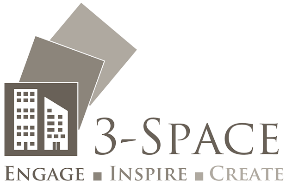 SECTION 1HEALTH & SAFETY POLICY STATEMENTIt is the 3-Space (UK) Ltd Board's intention to ensure that all work activities are carried out in accordance with this Policy and all relevant statutory provisions. This H&S Policy sets out the 3-Space (UK) Ltd organisation and procedures for managing health and safety throughout its operations.The Board has nominated Mr. Giles Edwards as having particular responsibility for Health, Safety and Welfare for 3-Space (UK) Ltd.3-Space (UK) Ltd will provide all practicable measures, including equipment, information, instruction, training and supervision for employees and contractors, to ensure that their work activities do not put at risk, themselves, their colleagues, occupiers of premises, contractors, visitors or members of the public.To provide Health and Safety Assistance, as required under current legislation, the services of an external H&S Consultant will be utilised when necessary.Achieve the basic requirements of the HSWA: maintain so far as reasonably practicable healthy and safe working conditions e.g. access, egress, safe plant, equipment and systems of work, use, handling, transport and handling of articles and substancesMeet the additional requirements of the Management of Health & Safety at Work Regulations (MHSWR) 1999: risk assessments, emergency procedures and health surveillance.Where the need for additional training of employees is identified all necessary resources will be provided.  All sub-contract workers will be required to demonstrate proof of their training and competence prior to their appointment.Regularly review and if required revise the safety policy, whilst planning, reviewing and setting objectives / targets on an annual basis ensuring they are measurable and achievable.3-Space (UK) Ltd policy is that all employees will be consulted on aspects of their work activities that impact upon health, safety and welfare.This policy will be brought to the attention of all employees and contractors employed by 3-Space (UK) Ltd. The contents of the policy will be reviewed annually using the assistance of an external consultant where necessary.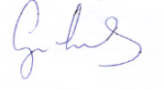 Signed:                 Position:   	Director Date:      	15 January 2019Review date:	15 January 2020